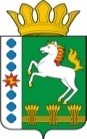 КОНТРОЛЬНО-СЧЕТНЫЙ ОРГАН ШАРЫПОВСКОГО РАЙОНАКрасноярского краяЗаключениена проект Постановления администрации Шарыповского района «О внесении изменений в Постановления администрации Шарыповского района от 30.10.2013 №  842-п «Об утверждении муниципальной программы «Развитие спорта, туризма и молодежной политики Шарыповского района»  (в ред. от 29.04.2014 № 321-п, от 28.10.2014 № 832-п, от 16.12.2014 № 999-п, от 31.03.2015 № 279-п, от 04.03.2016 № 111-п, от 29.11.2016 № 521-п, от 09.10.2017 № 632-п)22 декабря 2017 год 								№ 182Настоящее экспертное заключение подготовлено Контрольно – счетным органом Шарыповского района на основании ст. 157 Бюджетного  кодекса Российской Федерации, ст. 9 Федерального закона от 07.02.2011 № 6-ФЗ «Об общих принципах организации и деятельности контрольно – счетных органов субъектов Российской Федерации и муниципальных образований», ст. 15 Решения Шарыповского районного Совета депутатов от 20.09.2012 № 31/289р «О внесении изменений в Решение Шарыповского районного Совета депутатов от 21.06.2012 № 28/272р «О создании Контрольно – счетного органа Шарыповского района» (в ред. от 20.03.2014 № 46/536р, от 25.09.2014 № 51/573р, от 26.02.2015 № 56/671р) и в соответствии со стандартом организации деятельности Контрольно-счетного органа Шарыповского района СОД 2 «Организация, проведение и оформление результатов финансово-экономической экспертизы проектов Решений Шарыповского районного Совета депутатов и нормативно-правовых актов по бюджетно-финансовым вопросам и вопросам использования муниципального имущества и проектов муниципальных программ» утвержденного приказом Контрольно-счетного органа Шарыповского района от 16.12.2013 № 29.Представленный на экспертизу проект Постановления администрации Шарыповского района «О внесении изменений в Постановления администрации Шарыповского района от 30.10.2013 №  842-п «Об утверждении муниципальной программы «Развитие спорта, туризма и молодежной политики Шарыповского района» (в ред. от 29.04.2014 № 321-п, от 28.10.2014 № 832-п, от 16.12.2014 № 999-п, от 31.03.2015 № 279-п, от 04.03.2016 № 111-п, от 29.11.2016 № 521-п, от 09.10.2017 № 632-п) направлен в Контрольно – счетный орган Шарыповского района 21 декабря 2017 года. Разработчиком данного проекта Программы является муниципальное казенное учреждение «Управление спорта, туризма и молодежной политики  Шарыповского района».Основанием для разработки муниципальной программы являются:- постановление администрации Шарыповского района от 30.07.2013 № 540-п «Об утверждении Порядка принятия решений о разработке  муниципальных программ Шарыповского района, их формировании и реализации» (в ред. от 29.06.2015 № 407-п);- распоряжение администрации Шарыповского района от 02.08.2013  № 258-р «Об утверждении перечня муниципальных программ Шарыповского района» (в ред. от 29.07.2014 № 293а-р).Исполнитель Программы муниципальное казенное учреждение «Управление спорта, туризма и молодежной политики  Шарыповского района».Подпрограммы муниципальной программы:Развитие физической культуры и спорта Шарыповского района;Развитие молодежной политики Шарыповского района;Развитие туризма в муниципальном образовании Шарыповского района;Обеспечение условий реализации программы.Мероприятие проведено 22 декабря 2017 года.В ходе подготовки заключения Контрольно – счетным органом Шарыповского района были проанализированы следующие материалы:- проект Постановления администрации Шарыповского района «О внесении изменений в Постановление администрации Шарыповского района от 30.10.2013 № 842-п «Об утверждении муниципальной программы «Развитие спорта, туризма и молодежной политики Шарыповского района» (в ред. от 29.04.2014 № 321-п, от 28.10.2014 № 832-п, от 16.12.2014 № 999-п, от 31.03.2015 № 279-п, от 04.03.2016 № 111-п, от 29.11.2016 3 521-п, от 09.10.2017 № 632-п));-  паспорт муниципальной программы «Об утверждении муниципальной программы «Развитие спорта, туризма и молодежной политики Шарыповского района».Рассмотрев представленные материалы к проекту Постановления установлено следующее:В соответствии с проектом Постановления вносятся в паспорт муниципальной программы изменения по строке (пункту) «Ресурсное обеспечение  муниципальной  программы».После внесения изменений строка  будет читаться:Уменьшение бюджетных ассигнований по муниципальной программе в сумме 60,69 тыс.руб. (0,15%), в том числе:- увеличение за счет средств краевого бюджета в сумме 10,89 тыс.руб. (0,40%);- уменьшение за счет средств районного бюджета в сумме 71,58 тыс.руб. (0,21%).В подпрограмме 1 «Развитие физической культуры и спорта Шарыповского района» вносятся изменения по строке «Объемы и источники финансирования подпрограммы». С приведением в соответствие с Решением Шарыповского районного Совета депутатов от 07.12.2017 № 20/199р, уменьшились бюджетные ассигнования на 2017 год за счет районного бюджета на сумму 0,36 тыс. руб., в том числе по мероприятиям: «Организация и проведение районных спортивно-оздоровительных мероприятий» на сумму 0,06 тыс. руб.; «Обеспечение участия спортсменов-членов сборных команд района в соревнованиях различного уровня» на сумму 0,30 тыс. руб.В подпрограмме 4 «Обеспечение условий реализации программы» вносятся изменения в строку «Объемы и источники финансирования подпрограммы».После внесения изменений строка будет читаться:Уменьшение бюджетных ассигнований по подпрограмме 4 в 2017 году в сумме 60,32 тыс.руб. (0,59%) в том числе:- увеличение за счет средств краевого бюджета в сумме 10,89 тыс.руб. (100,00%);- уменьшение за счет средств районного бюджета в сумме 71,21 тыс.руб. (0,69%).С приведением в соответствие с Решением Шарыповского районного Совета депутатов от 07.12.2017 № 20/199р, уменьшились бюджетные ассигнования на 2017 год за счет районного бюджета на сумму 71,21 тыс. руб. по мероприятию «Руководство и управление в сфере установленных функций и полномочий».С приведением в соответствие с Постановлением Шарыповского района от 24.05.2017 № 328-п увеличились бюджетные ассигнования на 2017 год за счет средств краевого бюджета на сумму 10,89 тыс. руб. по мероприятию «Персональные выплаты, устанавливаемые в целях повышения оплаты труда молодым специалистам, на персональные выплаты, устанавливаемые с учетом опыта работы при наличии ученой степени, почетного звания, нагрудного знака (значка) за счет средств краевого бюджета».При проверке правильности планирования и составления муниципальной программы нарушений не установлено.          На основании выше изложенного Контрольно – счетный орган предлагает администрации Шарыповского района принять проект Постановления администрации Шарыповского района  «О внесении изменений в Постановление администрации Шарыповского района от 30.10.2013 № 842-п «Об утверждении муниципальной программы «Развитие спорта, туризма и молодежной политики Шарыповского района» (в ред. от 29.04.2014 № 321-п, от 28.10.2014 № 832-п, от 16.12.2014 № 999-п, от 31.03.2015 № 279-п, от 04.03.2016 № 111-п, от 29.11.2016 № 521-п, от 09.10.2017 № 632-п).Председатель Контрольно – счетного органа							Г.В. СавчукРесурсное обеспечение  муниципальной  программы Предыдущая редакцияПредлагаемая редакция (проект Постановления)Ресурсное обеспечение  муниципальной  программы Планируемое  финансирование программных мероприятий  составляет 39 946,35 тыс.руб., в том числе за счет средств:краевой бюджет 2 731,16 тыс. руб., из них:2014 год – 279,30 тыс.руб.;2015 год – 276,11 тыс.руб.;2016 год – 623,11 тыс.руб.;2017 год – 1 080,04 тыс.руб.;2018 год – 236,30 тыс.руб.;2019 год – 236,30 тыс.руб.районного бюджета 34 433,19 тыс.руб., из них:2014 год – 5 145,79 тыс. руб.;2015 год – 5 220,42 тыс. руб.;2016 год – 6 433,57 тыс. руб.;2017 год – 5 944,47 тыс.руб.;2018 год – 5 844,47 тыс.руб.;2019 год – 5 844,47 тыс.руб.внебюджетных источников 2 782,00 тыс.руб., из них:2014 год – 565,00 тыс.руб.;2015 год – 705,00 тыс.руб.;2016 год – 655,00 тыс.руб;2017 год – 819,00 тыс.руб.;2018 год – 19,00 тыс.руб.;2019 год – 19,00 тыс.руб.Планируемое  финансирование программных мероприятий  составляет 39 885,66 тыс.руб., в том числе за счет средств:краевой бюджет 2 742,05 тыс. руб., из них:2014 год – 279,30 тыс.руб.;2015 год – 276,11 тыс.руб.;2016 год – 623,11 тыс.руб.;2017 год – 1 090,93 тыс.руб.;2018 год – 236,30 тыс.руб.;2019 год – 236,30 тыс.руб.районного бюджета 34 361,61 тыс.руб., из них:2014 год – 5 145,79 тыс. руб.;2015 год – 5 220,42 тыс. руб.;2016 год – 6 433,57 тыс. руб.;2017 год – 5 872,89 тыс.руб.;2018 год – 5 844,47 тыс.руб.;2019 год – 5 844,47 тыс.руб.внебюджетных источников 2 782,00 тыс.руб., из них:2014 год – 565,00 тыс.руб.;2015 год – 705,00 тыс.руб.;2016 год – 655,00 тыс.руб;2017 год – 819,00 тыс.руб.;2018 год – 19,00 тыс.руб.;2019 год – 19,00 тыс.руб.Объемы и источники финансирования подпрограммы Предыдущая редакцияПредлагаемая редакция (проект Постановления)Объемы и источники финансирования подпрограммы Общий объем бюджетных ассигнований на реализацию подпрограммы  за счет средств районного бюджета составляет 10 264,81 тыс.руб., из них:2017 год – 3 488,27 тыс.руб.;2018 год – 3 388,27 тыс.руб.;2019 год – 3 388,27 тыс.рубОбщий объем бюджетных ассигнований на реализацию подпрограммы составляет 10 204,49 тыс.руб., из них:  за счет средств районного бюджета составляет 10 193,60 тыс.руб.,  в том числе:2017 год – 3 417,06 тыс.руб.;2018 год – 3 388,27 тыс.руб.;2019 год – 3 388,27 тыс.руб;  за счет средств краевого бюджета составляет 10,89 тыс.руб.,  в том числе:2017 год – 10,89 тыс.руб.;2018 год – 0,00 тыс.руб.;2019 год – 0,00 тыс.руб